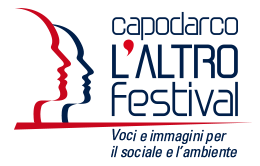 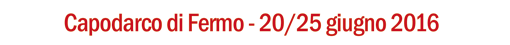 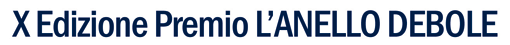 Bando 2016È stato pubblicato oggi il bando della decima edizione del premio internazionale L’anello debole, assegnato dalla Comunità di Capodarco ai migliori video e audio cortometraggi, giornalistici o di finzione, su tematiche sociali e ambientali.C’è tempo fino al 4 aprile 2015 per la consegna delle opere.Le sezioni del concorso e i relativi premi passano da 4 a 6: a) audio cortometraggi (inchieste, reportage, documentari, podcast, da 3’ a 25’)b) video cortometraggi della realtà (inchieste, reportage, documentari, entro 30’)c) video cortometraggi di fiction (entro 30’)d) video Cortissimi della realtà (da 1’ a 6’)e) video Cortissimi di fiction (da 1’ a 6’)f) video “Ultracorti” (spot commerciali, promo, clips etc., entro 60’’)Ad esse si aggiunge un nuovo premio speciale: al migliore web-doc - documentario concepito e realizzato per internet - volto alla sensibilizzazione dell’opinione pubblica su temi sociali e ambientali.Il premio L’anello debole sarà assegnato nella serata finale del “Capodarco l’Altro Festival”, previsto dal 20 al 25 giugno 2016 sulla terrazza della Comunità di Capodarco di Fermo, nelle Marche.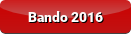 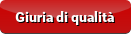 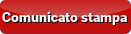 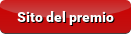 L’ANELLO DEBOLE prize: announcement 2016 editionToday marks the publication of the announcement for the tenth edition of the international L’anello Debole Prize, awarded by the “Comunità di Capodarco” to the best audio and video shorts both, journalistic and fictional, featuring social and environmental themes. The deadline to submit the works is 4th April 2016.The festival categories and their prizes become 6: a) audio shorts (investigative reports, reportage, documentaries, podcasts, 3’-25’);b) social realism short films (investigative reports, reportage, documentaries, within 30’)c) fiction short films (within 30’)d) social realism “Super shorts” films (1’-6’)e) fiction “Super shorts” films (1’-6’)f) “Ultra shorts” films (commercials, promo, clips etc., within 60’’)In addition to the above, there will be one new special prize: to the best web-doc - documentary conceived and realized for the internet - deemed to create public awareness on social and environmental issues.The winners will be announced on the closing night of the “Capodarco l’Altro festival”, from 20th to 25th June 2016 on the terrace of the Comunità di Capodarco, in Fermo, the Marche region. The festival will feature several events over six days.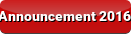 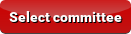 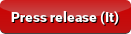 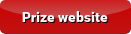 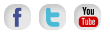 Info
Tel. +39 0734 681001 - Fax +39 0734 681015
info@capodarcolaltrofestival.it
www.capodarcolaltrofestival.it
www.capodarcolaltrofestival.com